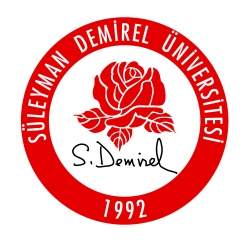 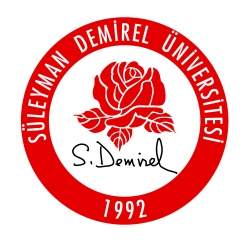 NOT 1: Bu form, ilgili Anabilim Dalı’na teslim edilmeli ve Anabilim Dalı Başkanlığı’nın üst yazısıyla Enstitüye gönderilmelidir.,NOT 2: BU FORM BİLGİSAYAR ORTAMINDA DÜZENLENECEKTİR.I - ÖĞRENCİ BİLGİLERİI - ÖĞRENCİ BİLGİLERİI - ÖĞRENCİ BİLGİLERİI - ÖĞRENCİ BİLGİLERİI - ÖĞRENCİ BİLGİLERİI - ÖĞRENCİ BİLGİLERİAd SOYAD	Ad SOYAD	Numara	Numara	Anabilim Dalı		Anabilim Dalı		DanışmanDanışmanII - ÖNERİLEN TİK ÜYELERİ      II - ÖNERİLEN TİK ÜYELERİ      II - ÖNERİLEN TİK ÜYELERİ      II - ÖNERİLEN TİK ÜYELERİ      II - ÖNERİLEN TİK ÜYELERİ      II - ÖNERİLEN TİK ÜYELERİ      Unvan Ad SOYADUnvan Ad SOYADÜniversiteFakülte / YüksekokulAnabilim DalıDanışmanÜyeÜyeIII - DANIŞMAN BİLGİLERİIII - DANIŞMAN BİLGİLERİUnvan Ad SOYADUnvan Ad SOYADÜniversite Üniversite Anabilim DalıAnabilim DalıTarihTarihİmzaİmza